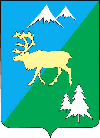 П О С Т А Н О В Л Е Н И ЕАДМИНИСТРАЦИИ БЫСТРИНСКОГО МУНИЦИПАЛЬНОГО РАЙОНА684350, Камчатский  край, Быстринскийрайон, с. Эссо, ул. Терешковой, 1, тел/факс 21-330www.bmr-kamchatka.ru   admesso@yandex.ruот 21 ноября 2016 года №427В соответствии со статьей 78 Бюд жетного кодекса Российской Федерации, Федеральным закономот 06.10.2003 N 131-ФЗ "Об общих принципах организации местного самоуправления в Российской Федерации", Соглашением о передаче администрации Быстринского муниципального района отдельных полномочий от администрации Эссовского сельского поселения от 10 декабря 2009 года б/н, руководствуясь ст. 36.1 Устава Быстринского муниципального района, ПОСТАНОВЛЯЮ:        1. Утвердить  Порядок   предоставления из  местного  бюджета субсидий юридическим     лицам   (за     исключением   субсидий     государственным (муниципальным) учреждениям), индивидуальным предпринимателям, физическим лицам-производителям товаров, работ, услуг на возмещения затрат по капитальному ремонту и реконструкции объектов инженерной инфраструктуры коммунального комплекса Эссовского сельского поселения, согласно приложению.     2. Межведомственной централизованной бухгалтерии при администрации Быстринского муниципального района осуществлять предоставление субсидий получателям субсидий на возмещение затрат по капитальному ремонту и реконструкции объектов инженерной инфраструктуры коммунального комплекса Эссовского сельского поселения  в соответствии с настоящим Порядком.Разослано: дело, библиотеки с. Анавгай и с. Эссо, финотдел, МЦБ, ЖКХ, сайт администрации БМР. 3.Разместить настоящее постановление на официальном сайте администрации Быстринского муниципального района.         4. Настоящее постановление вступает в силу после его официального обнародования и распространяется на правоотношения, возникшие с 01 января 2016 года.        5.Контроль за исполнением настоящего постановления возложить на начальника отдела ЖКХ и работы с населением администрации Быстринского муниципального района.Глава администрации Быстринского муниципального района	                      А.В.ГрековПриложениек постановлению администрацииБыстринского муниципального районаот 21 ноября 2016 г. № 427Порядокпредоставления из местного бюджета субсидий юридическим лицам (за исключением субсидий государственным (муниципальным)  учреждениям ), индивидуальным предпринимателям, физическим лицам-производителям товаров, работ, услуг на   возмещения затрат по капитальному ремонту и реконструкции объектов инженерной инфраструктуры коммунального комплекса Эссовского сельского поселения /далее-Порядок/    1. Общие положения1.1. Настоящий Порядок разработан в соответствии со статьёй 78 Бюджетного кодекса Российской Федерации и определяет критерий отбора юридических лиц (за включением государственных  (муниципальных)  учреждений),  индивидуальных предпринимателей, физических лиц -производителей товаров, работ, услуг (далее Получатели субсидий), имеющих право на получение субсидий, цели, условия и порядок предоставления субсидий , а также порядок возврата субсидий в случаях нарушения условий, установленных при их предоставлении .1.2.  Субсидии   предоставляются Получателям субсидий на основании заявки /приложение №1 к Порядку/ в целях возмещения затрат   по   капитальному      ремонту и реконструкции объектов     инженерной   инфраструктуры коммунального комплекса Эссовского сельского поселения, находящихся в муниципальной собственности, с последующим увеличением стоимости основных средств.1.3. Условием предоставления субсидий является наличие решения Думы Быстринского муниципального района «О бюджете Быстринского муниципального района на очередной финансовый год» о предоставлении субсидии получателям субсидий.1.4. Главным распорядителем средств, предусмотренных в местном бюджете предоставление       субсидии,   является      администрация      Быстринского муниципального района.1.5.   Субсидия   предоставляется   в   соответствии   с   разделом   2 настоящего Порядка.2. Порядок предоставления субсидии2.1.    Субсидия предоставляется Получателям субсидии для возмещения расходов, в связи с выполнением работ по капитальному ремонту и реконструкции объектов инженерной инфраструктуры коммунального комплекса Эссовского сельского поселения в соответствии с перечнем мероприятий проведения, утвержденным главой администрации Быстринского муниципального район2.2. Субсидия предоставляется на основании договора, заключаемого между Распорядителем и Получателем  субсидий./приложение №2 к порядку/Договор о предоставлении субсидии должен содержать:-согласие их получателей (за исключением государственных (муниципальных) унитарных предприятий, хозяйственных товариществ и обществ с участием публично-правовых образований в их уставных (складочных) капиталах, а также коммерческих организаций с участием таких товариществ и обществ в их уставных (складочных)капиталах) на осуществление главным распорядителем (распорядителем) бюджетных средств, предоставившим субсидии, и органами государственного (муниципального)финансового контроля проверок соблюдения  получателями субсидий условий, целей и порядка их предоставления.-запрет  приобретения за счет полученных средств иностранной валюты, за исключением операций, осуществляемых в соответствии с валютным законодательством Российской Федерации при закупке (поставке) высокотехнологического импортного оборудования, сырья и комплектующих изделий, а также связанных с достижением целей предоставления этих средств иных операций, определенных нормативными правовыми актами, муниципальными правовыми актами, регулирующими предоставление субсидий указанным юридическим лицам.2.3.  Субсидия предоставляется в пределах ассигнований, предусмотренных сводной бюджетной росписью на очередной финансовый год.2.4.  Для получения субсидии получатели субсидий представляют Главному распорядителю следующие документы:-  план капитального ремонта объектов инженерной инфраструктуры Эссовского сельского поселения, утвержденный главой администрации Быстринского муниципального района и предусматривающий привлечение средств местного бюджета для проведения запланированных работ;- договор подряда на проведение работ;-  сметную документацию на производство работ, составленную в соответствии с требованиями, предъявляемыми законодательством и нормативно-техническими актами;-  акт о приемке выполненных работ по форме КС-2, проверенный и подписанный соответствующей службой;-  документы, подтверждающие произведенную плату за выполненные работ и наличие кредиторской задолженности перед подрядной организацией.2.5. Главный распорядитель после проверки документов делает отметку о достоверности сведений и в течение трех дней со дня их представления направляет заявку на получение субсидии в межрайонную централизованную бухгалтерию администрации Быстринского муниципального района с приложением отчетных документов, указанных в п. 2.4.2.6.       Перечисление       субсидии       получателю       субсидий      производится администрацией    Быстринского    муниципального    района    на    расчетный    счёт получателя   субсидии,   открытый   им   в   кредитной   организации,   на   основании представленной главным   распорядителем   бюджетной   заявки   с   приложением необходимых документов.2.7. Предоставление субсидии прекращается в случае:-  неисполнения или ненадлежащего исполнения получателем субсидий договорных обязательств;- представления недостоверных отчетных данных.2.8.   Контроль   за   деятельностью   получателя   субсидии   и   достоверностью отчетных данных /приложение №3 к порядку/,  на основании которых определяется объем предоставляя субсидии, осуществляется Главным распорядителем.3.Критерии отбора организаций, претендующих на получение субсидии3.1.В отношении претендента на получение субсидии не проводится процедура банкротства или ликвидации.3.2. Осуществление организацией, претендующей на получение субсидии, уставной деятельности , связанной с эксплуатацией объектов инженерной инфраструктуры коммунального комплекса Эссовского сельского поселения на территории Эссовского сельского поселения, в результате которых возникли затраты.3.3. Наличие у организации, претендующей на получение субсидии, свидетельства о допуске к работам по строительству, реконструкции и капитальному ремонту объектов капитального строительства.                               4.Порядок возврата субсидии4.1 Администрация Быстринского муниципального района и орган муниципального финансового контроля проводят проверку соблюдения условий, целей и порядка предоставления субсидий их получателями.     Субсидия подлежит возврату в бюджет Быстринского муниципального района в случаях:-не целевого использования субсидий;-нарушения порядка, целей и условий предоставления субсидии;-наличия в документах не достоверной информации.4.2. Факт нецелевого использования субсидии, недостоверной информации устанавливается администрацией Быстринского муниципального   района   по результатам проверки.В течении 10 дней с момента выявления нецелевого использования субсидии получателю субсидии направляется требование о возврате субсидии в бюджет Быстринского муниципального района.4.3. Возврат денежных средств осуществляется получателем субсидии в течении 5 банковских  дней  с  момента  доведения  до сведения получателя субсидии требования о возврате субсидии с учетом пени.4.4.В случае невозврата денежных средств взыскание производится в судебном порядке в соответствии с законодательством Российской Федерации.4.5. Контроль за надлежащим исполнением условий заключенного соглашения о предоставлении субсидии за использованием субсидии по целевому назначению осуществляет администрация Быстринского муниципального района.4.6.  Не использованный   на 1 января текущего финансового года остаток субсидий подлежит возврату в местный бюджет уполномоченным органом местного самоуправления,  за которым в соответствии с законодательными нормативными актами органа местного самоуправления закреплены источники  доходов местного бюджета субъекта по возврату остатков субсидии ,в соответствии с требованиями, установленными бюджетным законодательством Российской Федерации.4.7. При наличии потребности в не использованном на 1 января текущего финансового  года  остатке  субсидий  указанный  остаток  в  соответствии  с  решением  администрации  Быстринского  муниципального  района о подтверждении указанной потребности может быть использована получателем субсидии в текущем финансовом году на те же цели в порядке установленном бюджетным законодательством Российской Федерации.4.8. Главный распорядитель (распорядитель) бюджетных средств, предоставивший субсидию, и орган муниципального финансового контроля, обязаны проверять соблюдение условий, целей и порядка предоставления субсидий их получателями.Приложение  1  К Порядку о предоставлении из местного бюджета  субсидий юридическим лицам (за исключением субсидий государственным (муниципальным) учреждениям ), индивидуальным предпринимателям, физическим лицам- производителям товаров, работ, услуг на  возмещения затрат по капитальному ремонту и  реконструкции объектов инженерной  инфраструктуры коммунального комплексаЭссовского сельского поселения..ЗАЯВКАна предоставление из бюджета Быстринского муниципального района субсидий юридическим лицам (за исключением субсидий государственным (муниципальным) учреждениям), индивидуальным предпринимателям, физическим лицам-производителям товаров, работ, услуг на   возмещения затрат по   капитальному ремонту и реконструкции объектов инженерной инфраструктуры коммунального комплекса Эссовского сельского поселения.Прошу рассмотреть возможность предоставления Субсидии из бюджета Быстринского муниципального района на возмещение затрат в связи с осуществлением мероприятий ______________________________________ (капитального, текущего) ремонта, аварийно-восстановительных работ, реконструкции и модернизации)на объектах жилищно-коммунального назначения, находящихся в собственности Быстринского муниципального района, в сумме ____________________ рублей за выполненные работы следующих объектов:К заявке прилагаются следующие документы:1._________________________________________________________________2. ________________________________________________________________3._________________________________________________________________ Достоверность представленных сведений подтверждаю.Руководитель ________________________________ подпись Ф.И.О.М.П."__" ___________________ 201 __ г.Приложение № 2                                                                   К Порядку о предоставлении из местного бюджета                                                                    субсидий юридическим лицам (за исключением                                                                          субсидий государственным (муниципальным)                                                                   учреждениям ), индивидуальным                                                                   предпринимателям, физическим лицам-                                                                  производителям товаров, работ, услуг на                                                                   возмещения затрат по   капитальному ремонту и                                                                   реконструкции объектов инженерной                                                                   инфраструктуры коммунального комплекса                                                                 Эссовского сельского поселения.ДОГОВОР №___о предоставлении в ______ году из бюджета Быстринского муниципального района__________________________________________________________________( наименование юридического лица – получателя субсидии)субсидии    юридическим лицам (за исключением субсидий государственным(муниципальным)  учреждениям ), индивидуальным  предпринимателям, физическим лицам- производителям товаров, работ, услуг на возмещения затрат по   капитальному ремонту и  реконструкции объектов инженерной  инфраструктуры	 коммунального комплекса Эссовского сельского поселения.с. Эссо Быстринского района 				«      » _____________ г.Администрация Быстринского муниципального района, далее «Администрация», в лице Главы администрации Быстринского муниципального района ____________________________________ , действующего на основании Устава, и _________________________________, далее именуемое «Получатель Субсидии», в лице_____________________, действующего на основании _________, вместе именуемые «Стороны», руководствуясь Бюджетным кодексом Российской Федерации, заключили настоящее Соглашение о нижеследующем:1. Предмет Соглашения1.1. Настоящее Соглашение определяет порядок взаимодействия Сторон при осуществлении совместных действий по предоставлению в _______году субсидии из бюджета Быстринского муниципального района на возмещение затрат Получателя Субсидии, связанных с осуществлением мероприятий по __________________________________________________________________1.2. Объем субсидии, предоставляемых по настоящему Соглашению Получателю Субсидии по коду __________________________________ из бюджета муниципального образования, составляет по настоящему Соглашению ______________________ (прописью) рублей.1.3. Субсидии предоставляются с согласия получателя субсидии в пределах суммы, указанной в п. 1.2. настоящего Соглашения, на основании представленных Получателем Субсидии сведений о понесенных затратах.2. Обязанности сторон2.1. Получатель Субсидии:2.1.1. Увеличивает на сумму субсидии стоимость основных средств муниципальной собственности, находящихся в хозяйственном ведении или оперативном управлении.2.1.2.Подтверждает Администрации факт наличия затрат, понесенных им при производстве капитального ремонта, аварийно-восстановительных работ на объектах жилищно-коммунального назначения, находящихся в муниципальной собственности актом выполненных работ.2.2. Администрация:2.2.1. При исполнении Получателем Субсидии обязанности, предусмотренной пунктом 2.1.1 настоящего Соглашения, осуществляет предоставление Субсидии на цели, установленные пунктом 1.1 настоящего Соглашения.2.2.2. Предоставляет Субсидию посредством перечисления в установленном порядке средств бюджета на расчетный счет Получателя Субсидии согласно указанным в настоящем Соглашении банковским реквизитам, в течение 15 календарных дней.3. Права Сторон3.1. Администрация:3.1.1. Имеет право отказать Получателю Субсидии в предоставлении Субсидии или уменьшить размер предоставляемой Субсидии в случае уменьшения в установленном порядке (недостаточности) лимитов бюджетных обязательств и объемов финансирования расходов бюджета, а также в случае ненадлежащего выполнения Получателем Субсидии обязательств, предусмотренных настоящим Соглашением.3.1.2. Вправе досрочно в одностороннем порядке расторгнуть настоящее Соглашение в случае:- объявления Получателя Субсидии несостоятельным (банкротом) в установленном законодательством Российской Федерации порядке;- нарушения (ненадлежащего исполнения) Получателем Субсидии законодательства Российской Федерации и условий предоставления Субсидии.3.1.3. Вправе совместно с органами, наделенными полномочиями по обеспечению финансового контроля, осуществлять контроль над целевым использованием бюджетных средств, предоставленных в форме Субсидии.3.2. Получатель Субсидии:- имеет право на получение Субсидии за счет средств бюджета Быстринского муниципального района при выполнении условий ее предоставления, установленных законодательством Российской Федерации и настоящим Соглашением;- обязан соблюдать при использовании Субсидий положения, установленные законодательством Российской Федерации о контрактной системе в сфере закупок товаров, работ, услуг для обеспечения государственных и муниципальных нужд;- обязан предоставлять отчетность об использовании Субсидий, согласно утвержденного Порядка предоставления из бюджета Быстринского муниципального района субсидий бюджетным и автономным учреждениям, муниципальным унитарным предприятиям на осуществление капитальных вложений в объекты коммунального хозяйства, находящиеся в муниципальной собственности;- даёт согласие на осуществление главным распорядителем (распорядителем) бюджетных средств, предоставившим субсидии, и органами муниципального финансового контроля проверок соблюдения получателями субсидий условий, целей и порядка их предоставления.3.3. Получателю субсидий запрещается приобретение за счет полученных средств иностранной валюты, за исключением операций, осуществляемых в соответствии с валютным законодательством Российской Федерации при закупке (поставке) высокотехнологичного импортного оборудования, сырья и комплектующих изделий, а также связанных с достижением целей предоставления этих средств иных операций, определенных нормативными правовыми актами, муниципальными правовыми актами, регулирующими предоставление субсидий получателям субсидий.4. Ответственность сторон4.1. За неисполнение или ненадлежащее исполнение обязательств по настоящему Соглашению Стороны несут ответственность, предусмотренную законодательством Российской Федерации.4.2. В случае установления факта использования Субсидии не по целевому назначению средств, предусмотренных настоящим Соглашением, Администрация вправе вносить предложения по возврату перечисленных Субсидий.5. Порядок приостановления предоставления Субсидии5.1. Администрация вправе приостановить предоставление субсидии либо сократить объем предоставляемой субсидии в связи с нарушением Получателем Субсидии условий о софинансировании капитальных вложений в объект государственной (муниципальной) собственности за счет иных источников, в случае, если соглашением о предоставлении субсидии предусмотрено указанное условие.6. Порядок возврата Субсидии6.1. Получатель Субсидии производит возврат средств в объеме остатка не использованной до начала очередного финансового года ранее перечисленной этому юридическому лицу Субсидии в случае отсутствия принятого в порядке, установленном соответственно Администрацией, решения получателя бюджетных средств, предоставляющего Субсидию, о наличии потребности направления этих средств на цели предоставления Субсидии.6.2. В случае установления по результатам проверок фактов нарушения Получателем Субсидии целей и условий, определенных Соглашением о предоставлении Субсидии, сумма Субсидий подлежит возврату в местный бюджет в течение 10 дней с момента выявления факта нецелевого использования бюджетных средств, а руководители Получателей Субсидий несут ответственность в соответствии с действующим законодательством.7. Порядок разрешения споров7.1. Неурегулированные Сторонами споры и разногласия, возникшие при исполнении настоящего Соглашения или в связи с ним, рассматриваются в порядке, предусмотренном законодательством Российской Федерации.8. Порядок изменения, расторжения Соглашения8.1. Любые изменения и дополнения к настоящему Соглашению оформляются в виде дополнительного Соглашения, оформляемого в письменной форме и подписываемого обеими Сторонами.8.2. В случае внесения изменений в соглашение о предоставлении субсидий, в том числе в случае уменьшения получателю бюджетных средств ранее доведенных в установленном порядке лимитов бюджетных обязательств на предоставление субсидии, а также случаи и порядок досрочного прекращения соглашения о предоставлении субсидии8.3. Досрочное расторжение Соглашения может иметь место по соглашению Сторон, по основаниям, указанным в настоящем Соглашении, либо на основаниях, предусмотренных законодательством Российской Федерации.9. Заключительные положения9.1 Настоящее Соглашение составлено в двух экземплярах, имеющих одинаковую юридическую силу, по одному экземпляру для каждой Стороны.9.2. Настоящее Соглашение вступает в силу с момента его подписания Сторонами и действует до полного исполнения обязательств по настоящему Соглашению, но не позднее 31 декабря _________ года.10. Юридические адреса, реквизиты и подписи сторонПриложение № 3                                                                  К Порядку о предоставлении из местного бюджета                                                                    субсидий юридическим лицам (за исключением                                                                          субсидий государственным (муниципальным)                                                                   учреждениям ), индивидуальным                                                                   предпринимателям, физическим лицам-                                                                  производителям товаров, работ, услуг на                                                                   возмещения затрат по   капитальному ремонту и                                                                   реконструкции объектов инженерной                                                                   инфраструктуры коммунального комплекса                                                                 Эссовского сельского поселения.ОТЧЕТоб использовании субсидии на осуществление капитальных вложений в объекты капитального строительства муниципальной собственности из бюджета Быстринского муниципального района на «_____»____________ 20___г.Руководитель _________________    _______________________
                                                                  (подпись)                                                        (расшифровка подписи)Исполнитель _____________  __________    ______________________
                                            (должность)                     (подпись)                        (расшифровка подписи,  телефон)№ п/пНаименование и адрес объектаВиды работСтоимость работ по смете№ договора, № актов выполненных работПланируемый объем финансирования, тыс. руб.Планируемый объем финансирования, тыс. руб.№ п/пНаименование и адрес объектаВиды работСтоимость работ по смете№ договора, № актов выполненных работСобственн ые средства (при наличии софинанси рования)Субсидии (местный бюджет)№ п/пВид субсидииПлановые назначенияФактически профинансировано (нарастающим итогом с начала текущего финансового года)Фактически освоено (кассовые расходы) нарастающим  итогом с начала текущего финансового годаОстатки неиспользованных средств (на конец отчетного периода)Причины недофинансирования или недоосвоения средств1234567ИТОГО: